First Name of Application CV No 1621860Whatsapp Mobile: +971504753686 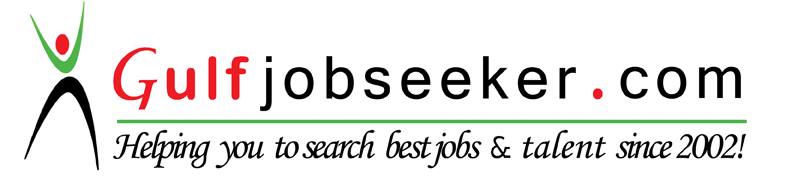 To get contact details of this candidate Purchase our CV Database Access on this link.http://www.gulfjobseeker.com/employer/services/buycvdatabase.phpSeeking a challenging position in a progressive organization, where my skills will significantly contribute to the overall success of the organization & provide opportunities for my career growth & especially towards Programming and Designing.A highly enthusiastic & qualified Web Designing & Front End Developing with over two year of experience. Professional who thrives on targets & deadlines, with keen problem solving & analytical skills, high ability to plan, design & implement projects efficiently. Skilled at Design Android apps and HTML , HTML5 & CSS .Responsible for designing, developing, managing and/or maintaining websites. Needs to diligent  attention  to  detail  resulting  in  superior  customer  service  &  high levels of client satisfaction. SKILLS•	HTML•	HTML5•	CSS / CSS3•	Jquery•   Wordpress (CMS)•   PSD to HTML 	•   PSD to Wordpress•   HTML to Wordpress IA Designs (Agust 2015-Present)Web & Graphic Designer & CEOJob Responsibilities:Design Web TemplatesWebsites DesigningPSD to HTMLPSD to Wordpress (CMS)Logo DesigningEmail TemplatesBanner DesigningWebsites Mentainence	a2z Creatorz ( May 2014-Agust 2015)Junior Web DesignerJob Responsibilities:Design Web TemplatesPSD to HTMLEmail TemplatesBanner DesigningWebsites MentainenceAdobe PhotoshopAdobe DreamweaverAdobe IllustratorWordpressHTMLHTML5CSS , CSS3Wordpress (CMS)PhotoshopJqueryStrength: Self-motivation and honestyVery Adaptive to different situations and scenarios.Decisive and forward thinking, with strong vision and strategic capabilityCapable of operating within highly competitive industriesExcellent communication skills both written and verbalMotivational and credible with highly effective interpersonal skillsAbility to persist with a task until objective is achieved Strong and quick acquiring of new technologiesLanguage:  English – FluentUrdu– FluentEMPLOYMENT EXPERIENCEACADEMIC CREDENTIALSInstitution NameCertificateSubjectsDateAttainedGrade /ScoreAl Hadeed Grammar High School        ,KarachiSSC Mathematics, Physics, Chemistry, Biology 2011Grade A(70%)K.V.B CAA Model College ,KarachiHSSCChemistry, Physics ,Botany / Zoology2013Grade B (65%)Arena Multimedia ,Karachi PakistanDiploma Web Designing2014Grade APROJECTSDESIGNING TOOLSSPECIAL SKILLS